Publicado en Sevilla  el 08/02/2019 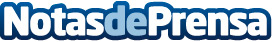 Un convenio entre APDPE y Sosdesaparecidos permitirá que detectives privados busquen a desaparecidosEstos profesionales podrán actuar en ámbitos donde no se ha producido una desaparición con signos de delincuenciaDatos de contacto:Detectives Zurita https://www.zuritadetectives.es/954 04 39 20Nota de prensa publicada en: https://www.notasdeprensa.es/un-convenio-entre-apdpe-y-sosdesaparecidos Categorias: Nacional Derecho Sociedad Andalucia http://www.notasdeprensa.es